Medienkommentar 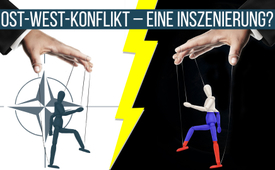 Ost-West-Konflikt – eine Inszenierung?  Was die Finanzwelt darüber verrät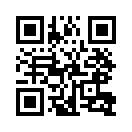 Der alte Ost-West-Konflikt zwischen der NATO und Russland ist wieder voll entbrannt. Dabei wird vorwiegend ein Schwarz-Weiß-Bild gezeichnet: Auf der einen Seite der gute Westen und auf der anderen das böse Russland, das militärisch in die Schranken gewiesen werden muss. Doch ist dem wirklich so oder wird uns auf der globalen Politbühne nur ein Schauspiel präsentiert?Mehr als ein Jahr nach dem Einmarsch Russlands in die Ukraine ist - nicht zuletzt aufgrund der massiven Waffenlieferungen des Westens - der alte Ost-West-Konflikt zwischen NATO und Russland wieder voll entbrannt und es besteht die reale Gefahr eines dritten Weltkriegs.Von den westlichen Regierungen und Medien wird bei diesem Konflikt ein Schwarz-Weiß-Bild gezeichnet: Auf der einen Seite der gute Westen und auf der anderen Seite das böse Russland, das mit militärischer Macht in die Schranken gewiesen werden muss. Doch ist dem wirklich so oder wird uns auf der globalen Politbühne nur ein Schauspiel präsentiert? Brandon Smith, ein US-amerikanischer Analyst für Wirtschafts- und Geopolitik, ist überzeugt, dass es so ist. Putin und Russland seien lediglich Figuren auf einem Schachbrett, die in einem großen Theater gegen den Westen aufgestellt sind, um die Massen durch Chaos abzulenken.Um eine derart krasse Aussage nachvollziehen zu können, muss man wissen, dass auf der globalen Bühne das Handeln des Westens im Wesentlichen von den Interessen der Hochfinanz bestimmt wird. Durch ihren enorm hohen Einfluss werden Politik und Medien seit Jahrzehnten unterwandert und nach Belieben gesteuert überelitäre Vereinigungen wie z.B. die Bilderberger [www.kla.tv/13466], die Trilaterale Kommission oder das Council on Foreign Relations CFR [www.kla.tv/19404], internationale Finanzeinrichtungen wie den Internationalen Währungsfonds IWF [www.kla.tv/15043], die Weltbank und die Bank für Internationalen Zahlungsausgleich BIZ [www.kla.tv/13533] sowiein neuerer Zeit vor allem über das World Economic Forum WEF [www.kla.tv/22827].Nun stellt sich die Frage, wie es mit Russland aussieht: Steht es womöglich genauso wie der Westen unter dem Diktat dieser mächtigen globalen Finanzwirtschaft? Gibt es Verbindungen, gemeinsame Ziele und Interessen, welche Licht auf diese Frage werfen?Geht man diesen Fragen nach, so stößt man darauf, dass das kommunistische System, welches viele Jahrzehnte in Russland geherrscht hatte, eine Erfindung der Hochfinanz ist und von dieser großgemacht wurde. Insbesondere Rothschild sorgte dafür, dass Stalin an die Macht kam und dass die Sowjetunion in der Anfangszeit insbesondere über die USA finanziert wurde. Nach Aussagen Stalins wurden zwei Drittel aller großen Industrieunternehmen mit Hilfe der USA gebaut. Auch wurden alle Bestandteile einer Atombombe von den USA an die Russen geliefert, wodurch diese schnell zur Atommacht aufsteigen konnten. Sowohl der Analyst Brandon Smith als auch der Finanzexperte Ernst Wolff zeigen auf, dass sich an dieser Unterwanderung nichts geändert hat:Die russische Zentralbank ist Mitglied der Bank für Internationalen Zahlungsausgleich BIZ, die unter Kontrolle der globalen Finanzelite steht, und lange Zeit Mittelpunkt der weltweiten Globalisierung war. Nach dem Zusammenbruch der Sowjetunion flossen mehr als 50 Milliarden US-Dollar vom IWF an die Russische Elite. Berücksichtigt man hierbei, dass sich hinter der ehrenwerten Fassade des IWF ebenfalls ein reines Interessen-Instrument des internationalen Finanzkapitals verbirgt, so versteht man, dass auf diese Weise deren Kooperation mit der Finanzelite erkauft wurde. Wenig verwunderlich ist daher, dass die meisten russischen Oligarchen enge Verbindungen zu den westlichen Großbanken und der Finanzaristokratie – viele sogar direkt mit Rothschild haben. Zur Wiederwahl des ersten russischen Präsidenten Boris Jelzin im Jahr 1996 kam es nur durch eine massive Intervention des World Economic Forums WEF, welche die russischen Oligarchen dazu brachte, Jelzin im Wahlkampf zu unterstützen. Jelzin war somit ein Präsident nach dem Willen des WEF.Als Wladimir Putin an die Macht kam, setzte er die Zusammenarbeit mit dem IWF fort. So forderte er z.B. eine neue globale Währung unter Kontrolle des IWF. Warum sollte ein nationalistischer Präsident wollen, dass eine Einrichtung unter Kontrolle der USA und vor allem der Finanzelite noch mehr Macht bekommt?Putin machte auch die Großbank Goldman Sachs zu seinem Hauptwirtschaftsberater. Goldman Sachs zählt zu den weltweit größten Finanzinstituten und dürfte eine der mächtigsten und einflussreichsten Banken der Welt sein. So war z.B. auch das Kabinett der US-Präsidenten Barack Obama und George W. Bush geradezu geflutet von Goldman Sachs Mitarbeitern.Seit seiner Machtübernahme im Jahr 2000 traf sich Putin regelmäßig mit Henry Kissinger und pflegte eine so enge Freundschaft mit ihm, dass Kissinger von Russland die Ehrendoktorwürde verliehen wurde. Kissinger ist ein bekennender Globalist und Mitglied des Council on Foreign Relations (CFR) sowie der Trilateralen Kommission. Beides sind mächtige Denkfabriken der Finanzelite, durch die nahezu alle US-amerikanischen Präsidenten an die Macht gebracht wurden. Wenig überraschend ist, dass Putin auch eng mit dem World Economic Forum WEF verbunden ist und dessen globalistische Projekte wie z.B. die vierte industrielle Revolution unterstützt. Aufgrund all dieser Verstrickungen Russlands mit denselben globalen Drahtziehern wie im Westen, verliert das von Politik und Medien vorgezeichnete Schwarz-Weiß-Bild über den Ost-West-Konflikt seine Glaubwürdigkeit. Das ganze Theater diene laut Brandon Smith dem Ziel der Spaltung und Ablenkung, während gleichzeitig eine neue Weltordnung Schritt für Schritt aufgerichtet wird. Doch diesen Absichten stehen wir nicht wehrlos gegenüber! Laut Smith wurden die Pläne der Eliten im Syrienkrieg durch die unermüdliche Aufklärungsarbeit der alternativen Medien schon einmal vereitelt. Dies sei auch beim Ukrainekrieg möglich! Deshalb lautet das Gebot der Stunde, sich nicht täuschen zu lassen und weder für Putin noch für den Westen zu eifern, sondern unnachgiebig die Hintergründe und wahren Kriegstreiber ans Licht der Öffentlichkeit zu bringen. von hag.Quellen:Panzer und Kampfflugzeuge für die Ukraine
https://www.srf.ch/audio/echo-der-zeit/ukraine-nach-kampfpanzern-auch-kampfflugzeuge?partId=12325144

Kommunismus Ziehkind der Hochfinanz
Broschüre: „Demokratie – das freimaurerische Programm des Kommunismus“ von Hans-Jürgen Böhm (D)
https://www.nexusnewsfeed.com/article/geopolitics/china-the-rothschilds-and-the-global-rise-of-communism/
https://www.hist-chron.com/welt/Rothschild/Knechtel-Dt/002f-Rothschilds-kommunismus.html
https://lipstick-and-war-crimes.org/mao-yale-man-rothschilds-create-peoples-republic-china/

Russische Zentralbank
https://www.pravda-tv.com/2020/02/rothschilds-draengen-russland-zur-verstaatlichung-der-zentralbank/
https://dirtyworld1.wordpress.com/2017/09/20/nur-noch-vier-laender-ohne-rothschild-zentralbank-uebrig/
https://www.kla.tv/13533

Brandon Smith
https://alt-market.us

IWF u. BIZ – Werkzeuge der Finanzelite
https://www.kla.tv/15043
https://fassadenkratzer.wordpress.com/2015/02/20/die-raubzuge-des-iwf-in-europa/
https://www.kla.tv/13533

IWF und russische Oligarchen
https://personalliberty.com/russia-dominated-global-banks/
https://diemaechtigstenfamilienderwelt.ch/2020/11/26/russische-milliardare-und-ihre-auslandskontakte/

Boris Jelzin
https://de.wikipedia.org/wiki/Boris_Nikolajewitsch_Jelzin
Buch von Ernst Wolff: „World Economic Forum“
https://www.youtube.com/watch?v=IfsYaldMoQY(am Min.46)

Putin
https://personalliberty.com/russia-dominated-global-banks/
https://personalliberty.com/false-eastwest-paradigm-hides-rise-global-currency/
https://personalliberty.com/new-world-order-rise-east/

Goldman Sachs
https://www.actvism.org/opinions/finanzelite-ernst-wolff/
https://personalliberty.com/new-world-order-rise-east/
https://whiteoutpress.com/list-of-goldman-sachs-employees-in-the-white-house/

Henry Kissinger – Trilaterale Kommission und CFR
https://www.wikiwand.com/de/Trilaterale_Kommission
https://www.cfr.org/membership/roster
https://www.kla.tv/19404

Putin und der WEF
https://alt-market.us/order-out-of-chaos-how-the-ukraine-conflict-is-designed-to-benefit-globalists/
https://deutsche-wirtschafts-nachrichten.de/518378/Wie-der-WEF-und-der-digital-finanzielle-Komplex-den-Zeitenwandel-einleiten
https://www.weforum.org/press/2021/10/russia-joins-centre-for-the-fourth-industrial-revolution-network/
https://www.wochenblick.at/politik/jetzt-auch-putin-auf-linie-mit-wef-russland-will-digital-staat-errichten/

Trilaterale Kommission
https://www.kla.tv/17746
https://lobbypedia.de/wiki/Trilaterale_KommissionDas könnte Sie auch interessieren:#Wirtschaft - www.kla.tv/Wirtschaft

#Lobbyismus - www.kla.tv/Lobbyismus

#Filze - www.kla.tv/Filze

#Russland - www.kla.tv/Russland

#Medienkommentar - www.kla.tv/MedienkommentareKla.TV – Die anderen Nachrichten ... frei – unabhängig – unzensiert ...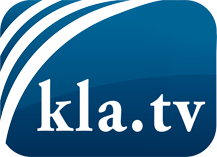 was die Medien nicht verschweigen sollten ...wenig Gehörtes vom Volk, für das Volk ...tägliche News ab 19:45 Uhr auf www.kla.tvDranbleiben lohnt sich!Kostenloses Abonnement mit wöchentlichen News per E-Mail erhalten Sie unter: www.kla.tv/aboSicherheitshinweis:Gegenstimmen werden leider immer weiter zensiert und unterdrückt. Solange wir nicht gemäß den Interessen und Ideologien der Systempresse berichten, müssen wir jederzeit damit rechnen, dass Vorwände gesucht werden, um Kla.TV zu sperren oder zu schaden.Vernetzen Sie sich darum heute noch internetunabhängig!
Klicken Sie hier: www.kla.tv/vernetzungLizenz:    Creative Commons-Lizenz mit Namensnennung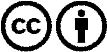 Verbreitung und Wiederaufbereitung ist mit Namensnennung erwünscht! Das Material darf jedoch nicht aus dem Kontext gerissen präsentiert werden. Mit öffentlichen Geldern (GEZ, Serafe, GIS, ...) finanzierte Institutionen ist die Verwendung ohne Rückfrage untersagt. Verstöße können strafrechtlich verfolgt werden.